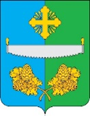 ГЛАВАСЕЛЬСКОГО ПОСЕЛЕНИЯ ТУНДРИНОСургутского районаХанты-Мансийский автономный округ-ЮгрыПОСТАНОВЛЕНИЕот «29» сентября 2021г.                                                                                 № 13      п. Высокий Мыс О назначении публичных слушаний по проекту решения Совета депутатовсельского поселения Тундрино«О внесении изменений в устав сельского поселения Тундрино»В соответствии со статьей 28 Федерального закона от 06 октября 2003 года №131-ФЗ «Об общих принципах организации местного самоуправления в Российской Федерации», на основании статьи 48 устава сельского поселения Тундрино и в целях обеспечения участия населения поселения в осуществлении местного самоуправленияСовет депутатов сельского поселения Тундрино решил:    1. Назначить публичные слушания по проекту решения Совета депутатов сельского поселения Тундрино «О внесении изменений в устав сельского поселения Тундрино» согласно приложению 1 на 15 октября 2021 года в 17-30 часов по адресу: п. Высокий Мыс, ул. Советская, д. 30А, в здании МКУК «Высокомысовский центр досуга и творчества».    2. Создать организационный комитет по проведению публичных слушаний по проекту решения «О внесении изменений в устав сельского поселения Тундрино» согласно приложению 2.   3. Администрации сельского поселения Тундрино обнародовать настоящее постановление одновременно с решениями Совета депутатов сельского поселения Тундрино, от 18.05.2016 № 96 О порядке учета предложений по проекту устава сельского поселения Тундрино, проекту решения Совета депутатов сельского поселения Тундрино о внесении изменений и дополнений в устав сельского поселения Тундрино», от 21 октября 2005 года № 4 «О порядке участия граждан в обсуждении проекта устава, проекта по внесению изменений и дополнений в устав поселения».    4. Установить, что предложения и замечания граждан по проекту решения «О внесении изменений в устав сельского поселения Тундрино» принимаются до 17.00 часов 13 октября 2021 по адресу п. Высокий Мыс ул. Советская, 30А в здании администрации сельского поселения Тундрино.Глава сельского поселения Тундрино                                                В.В. СамсоновПриложение 1 к постановлению главы сельского поселения Тундриноот «29» сентября 2021 года №13 ПРОЕКТРЕШЕНИЕО внесении изменений в устав сельского поселения ТундриноВ целях приведения устава сельского поселения Тундрино в соответствии с Федеральными законами от 11.06.2021 №170-ФЗ «О внесении изменений в отдельные законодательные акты Российской Федерации в связи с принятием Федерального закона «О государственном контроле (надзоре) и муниципальном контроле в Российской Федерации», от 01.07.2021 №289-ФЗ «О внесении изменений в статью 28 Федерального закона «Об общих принципах организации местного самоуправления в Российской Федерации»,Совет депутатов сельского поселения Тундрино решил:1. Внести в устав сельского поселения Тундрино, принятый решением Совета депутатов поселения от 21 ноября 2005 № 8 (с изменениями от 09 июля 2021 года № 114) следующие изменения:1.1. Пункт 4.1 части 1 статьи 5 изложить в следующей редакции: «4.1) осуществление муниципального контроля за исключением единой теплоснабжающей организацией обязательств по строительству, реконструкции и (или) модернизации объектов теплоснабжения;».1.2. В пункте 5 части 1 статьи 5 слова «за сохранностью автомобильных дорог местного значения» заменить словами «на автомобильном транспорте, городском наземном электрическом транспорте и в дорожном хозяйстве».1.3. В пункте 19 части 1 статьи 5 слова «осуществление контроля за их соблюдением» заменить словами «осуществление муниципального контроля в сфере благоустройства, предметом которого является соблюдение правил благоустройства территории поселения, требований к обеспечению доступности для инвалидов объектов социальной, инженерной и транспортной инфраструктур и предоставляемых услуг».1.4. В пункте 27 части 1 статьи 5 слова «использования и охраны» заменить словами «охраны и использования».1.5. Части 5, 6 статьи 11 изложить в следующей редакции:«5. Порядок организации и проведения публичных слушаний определяется решением Совета поселения.6. По проектам генеральных планов, проектам правил землепользования и застройки, проектам планировки территории, проектам межевания территории, проектам правил благоустройства территорий, проектам, предусматривающим внесение изменений в один из указанных утвержденных документов, проектам решений о предоставлении разрешения на условно разрешенный вид использования земельного участка или объекта капитального строительства, проектам решений о предоставлении разрешения на отклонение от предельных параметров разрешенного строительства, реконструкции объектов капитального строительства, вопросам изменения одного вида разрешенного использования земельных участков и объектов капитального строительства на другой вид такого использования при отсутствии утвержденных правил землепользования и застройки проводятся публичные слушания или общественные обсуждения в соответствии с законодательством о градостроительной деятельности.».1.6. В пункте 4 части 3 статьи 26 слова «осуществление контроля за соблюдением правил благоустройства территории поселения» заменить словами «осуществляет муниципальный контроль в сфере благоустройства, предметом которого является соблюдение правил благоустройства территории поселения, требований к обеспечению доступности для инвалидов объектов социальной, инженерной и транспортной инфраструктур и предоставляемых услуг».1.7. Часть 2 статьи 26.1 изложить в следующей редакции:«2. Организация и осуществление видов муниципального контроля регулируется Федеральным законом от 31 июля 2020 года № 248-ФЗ «О государственном контроле (надзоре) и муниципальном контроле в Российской Федерации».»1.8. В пункте 4 части 2 статьи 45.1 слова «, а также работнику в случае рождения (усыновления) ребёнка» исключить.2. Настоящее решение не позднее 15 дней со дня принятия направить в Управление Министерства юстиции Российской Федерации по Ханты-Мансийскому автономному округу - Югре для государственной регистрации.3. Обнародовать настоящее решение и разместить на официальном сайте органов местного самоуправления сельского поселения Тундрино после государственной регистрации в установленные законодательством сроки.4. Настоящее решение вступает в силу после его обнародования.5. Контроль выполнения настоящего решения возложить на главу сельского поселения Тундрино.Глава сельского поселения Тундрино                                 В.В. СамсоновПриложение 2к постановлению главы сельского поселенияТундриноот «29» сентября 2021 года № 13Состав организационного комитета по проведению публичных слушанийСамсонов Виктор Владимирович    глава сельского поселения Тундрино,                председатель оргкомитета;Жумабаев Манарбек Бакытович       депутат Совета депутатов поселения,                                                              член оргкомитета; 3.  Исаева Вера Николаевна                  депутат Совета депутатов поселения,                          член оргкомитета. 4.  Фарносова Елена Алексеевна              специалист 1категории администрации                                                                    сельского поселения секретарь                                                                      оргкомитета